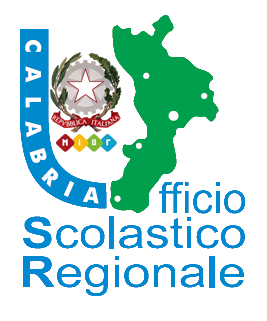 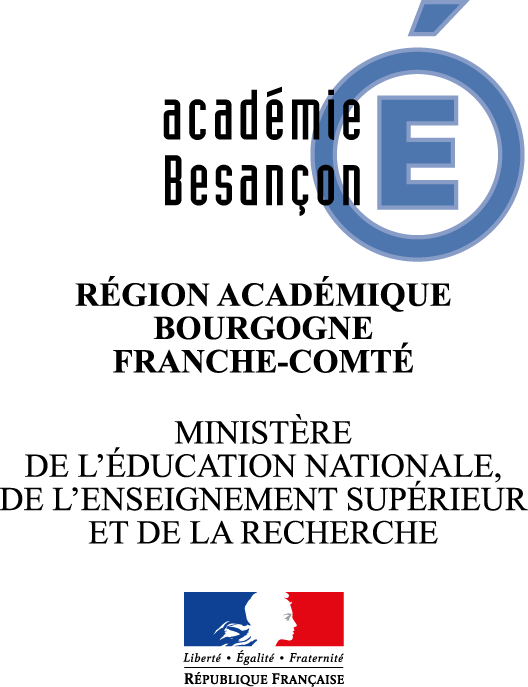 ACCORDO DI PARTENARIATOTRAL’UFFICIO SCOLASTICO REGIONALE PER LA CALABRIA(Italia)E L’ACADEMIE DE BESANÇON(Francia)Tra l’Ufficio Scolastico Regionale per la Calabria, rappresentato da Diego BOUCHÉ, Direttore Generale EL’Académie de Besançon, rappresentato da Monsieur Jean-François CHANET, Recteur de l’académie, Chancelier des universités, denominate le “parti”,è convenuto quanto segue:  PreamboloLa presente convenzione intende definire un quadro comune di collaborazione tra l’Ufficio Scolastico Regionale per la Calabria e l’Académie de Besançon, per la promozione di azioni di cooperazione educativa destinate ad incoraggiare la scoperta e l’apprendimento della lingua e della cultura dei due paesi, negli Istituti scolastici delle due regioni. Questa convenzione si iscrive nell’ambito dell’accordo culturale tra la Francia e l’Italia firmato a Parigi il 4 novembre 1949, completato dall’accordo firmato tra il Ministro della Pubblica Istruzione italiano, e il ministro dell’Education Nationale della Repubblica francese, il 17 luglio 2007, riguardante i programmi educativi, linguistici e culturali degli Istituti scolastici dei due paesi.Nella dichiarazione congiunta del XXXI° vertice franco-italiano (Roma, 20 novembre 2013), la Francia e l’Italia riconoscono il fatto di volere estendere la loro cooperazione nell’ambito educativo rinforzando gli strumenti dedicati all’insegnamento delle lingue e delle culture nei due paesi, grazie, tra l’altro, all’uso delle nuove tecnologie. Gli accordi di cooperazione educativa binazionali come l’ESABAC hanno permesso di ottenere ottimi risultati nell’insegnamento bilingue rafforzando i legami tra gli Istituti scolastici francesi ed italiani.La presente convenzione ha come scopo di porre le fondamenta di questa cooperazione per avviare e favorire il dialogo tra gli Istituti scolastici della regione Calabria e quelli dell’ Académie de Besançon nell’ambito della cooperazione educativa, linguistica, artistica e culturale.Articolo 1Obiettivi generaliIl fine di tale convenzione è la nascita di un partenariato di cooperazione decentrata tra l’Ufficio Scolastico Regionale per la Calabria e l’Académie de Besançon per favorire lo sviluppo  di programmi di cooperazione educativa tra le due parti. Ai fini di tale convenzione, le due parti si impegnano a sostenere azioni nell’ambito educativo, linguistico, artistico e culturale, in tutte le istituzioni di ogni ordine e grado.Articolo 2Ambiti di cooperazioneLe due parti concordano di:promuovere l’insegnamento della lingua e della cultura del paese partner con particolare riguardo alle tematiche della formazione professionale; favorire i gemellaggi  tra le Istituzioni scolastiche di ogni ordine e grado ; incoraggiare gli scambi a distanza tra alunni ed insegnanti, grazie all’uso delle tecnologie  digitali ; facilitare i contatti per la mobilità degli alunni nell’ambito di programmi di scambio, incoraggiare i periodi di frequenza temporanea presso gli istituti partner in particolare nelle sezioni ESABAC ;  organizzare  scambi tra le classi ESABAC e l’Università per aprire nuove prospettive ai futuri laureati facilitare la mobilità degli insegnanti per periodi di durata breve o media secondo un principio di reciprocità (per esempio con i programmi « Jules Verne » e ERASMUS+); agevolare la mobilità dei dirigenti tecnici, amministrativi e scolastici per permettere l’osservazione e l’analisi di prassi correnti o innovative nell’organizzazione scolastica e l’inserimento degli allievi che presentano disturbi specifici di apprendimento; favorire i contatti tra gli istituti tecnici, le scuole professionali e le imprese per facilitare l’inserimento dei giovani nell’ambito lavorativo e l’avvicinamento tra la parte francese (licei, centri di formazione di apprendisti, organismi di formazione permanente ed istituti d’ingegneria) del Campus dei mestieri e delle qualifiche (CMQ) nell’ambito  della pelletteria e delle professioni artistiche) con le loro contraparti italiane  per sviluppare azioni comuni d’apertura europea (progetti Ersamus +, mobilità, perizia, scambio di buone pratiche ; Lavorare su tematiche comuni alle due regioni  come la ruralità e lo sviluppo sostenibile, lo sviluppo del turismo o il concetto di frontiera per favorire la varietà degli approcci e la riflessione intorno all’idea di cittadinanza europea . ;facilitare gli scambi tra gli istituti alberghieri per mettere in comune ed arricchire le competenze acquisite dagli allievi grazie all’apertura sulla cultura del paese partner ;Articolo 3Realizzazione del piano d’azione annualeLe due parti si accordano di stilare, secondo i termini dell’intesa, il programma delle azioni per l’anno scolastico successivo attraverso un piano d’azione annuale che dovrà prevedere,  per ogni azione, le modalità pedagogiche e amministrative precisando:Lo/ gli oggetto(i) della collaborazione e la durata;le scuole e i soggetti coinvolti;i responsabili dei progetti;eventuali risorse previste;diritti e obblighi delle due parti.Articolo 4Comitato misto di controlloE’ costituito un comitato misto; esso è composto da due rappresentanti per ciascuna parte, nominati dall’Ufficio scolastico regionale per la Calabria e dall’Académie de Besançon, con l’incarico di attuzione, coordinamento e di valutazione delle azioni citate nell’articolo 2 della presente convenzione. Le riunioni di coordinamento e di valutazione si terranno in alternanza in una o l’altra regione partner o, in caso di impedimenti, per via telematica. Secondo il paese scelto per l’incontro le ambasciate dei due paesi saranno informate del luogo e della data della riunione.  Il comitato produrrà alla fine di ogni anno scolastico  una relazione annuale che proponga anche eventuali modifiche e miglioramenti.  Articolo 5Entrata in vigore e validitàIl presente accordo ha una validità di quattro anni ed entra in vigore a partire dalla data di sottoscrizione. Le due parti si accorderanno prima della fine del primo esercizio sull’eventuale rinnovo.Quest’accordo potrà essere sciolto da una o l’altra delle parti con un preavviso di tre mesi, la notifica dovrà essere scritta e firmata da entrambe le parti. La risoluzione dell’accordo tuttavia non potrà pregiudicare le collaborazioni in corso e le collaborazioni al livello nazionale.Il presente accordo è firmato dalle due parti in quattro esemplari originali, di cui due in francese e due in italiano; questi esemplari originali hanno stesso valore in ciascuno dei due paesi.Catanzaro, lì 15 dicembre   2017                                 	Il Direttore generale 	Le Directeur Général  						dell’Ufficio Scolastico Regionale per la Calabria                          Chancelier des UniversitésDiego BOUCHÉ  		Jean-François CHANETComitato misto di controlloComposizione:Per l’Ufficio Regionale per la Calabria : Riggio Angela o un suo rappresentante Piscitelli Maurizio o un suo rappresentante  Per l’Académie de Besançon : Natacha LANAUD LECOMTE 
Déléguée académique aux relations européennes, internationales et à la coopération , o un suo rappresentante Carmelina BOI, Inspectrice d’Académie pédagogique – inspectrice pédagogique régionale, o un suo rappresentante